Aufnahmeantrag	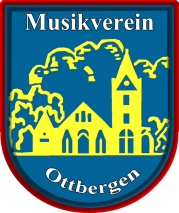 				                                                           	Musikverein				                                                                   		von 1963				                                                           	Ottbergen e.V.Ich beantrage hiermit die Mitgliedschaft im Musikverein von 1963  Ottbergen e.V. als:Mir ist bekannt, dass der Jahresbeitrag von der Generalversammlung festgelegt wird. Die Mitgliederbeitragssätze lauten derzeit wie folgt:Aktives VereinsmitgliedFörderndes Vereinsmitglied(bitte entsprechendes ankreuzen)(bitte entsprechendes ankreuzen)Name:       		Name:       		Vorname:       	Geburtsdatum:       	Geburtsdatum:       	EMail:      			PLZ, Ort:       PLZ, Ort:       Straße:     			Tel.      Tel.      Fax:     		     Freiwillige Angaben ledig verheiratet seit:	     	     Aktive Vereinsmitglieder vor Vollendung des 18.Lebensjahres oder in Schul,- und/oder Berufsausbildung                   10,00 EuroPassive/Aktive Vereinsmitglieder nach Vollendung des 18.Lebensjahres                  20,00 EuroFörderer                  40,00 EuroDie Mitgliedschaft wird zumbeantragtUnterschriftOrtDatum04.10.2015Bei Minderjährigen ist die Zustimmung eines Erziehungsberechtigten erforderlich.Bei Minderjährigen ist die Zustimmung eines Erziehungsberechtigten erforderlich.Bei Minderjährigen ist die Zustimmung eines Erziehungsberechtigten erforderlich.Als Erziehungsberechtiger von                                     stimme ich dem Vereinsbetritt zu.Als Erziehungsberechtiger von                                     stimme ich dem Vereinsbetritt zu.Als Erziehungsberechtiger von                                     stimme ich dem Vereinsbetritt zu.UnterschriftOrtDatum04.10.2015  Hiermit stimme ich zu, dass Bilder von mir in öffentlichen Medien (Internet, Zeitung,..) veröffentlicht werden dürfen.                   Hiermit ermächtige(n) ich/wir den Musikverein Ottbergen widerruflich, den von mir/uns        zu entrichtenden Jahresbeitrag bei Fälligkeit zu Lasten meines/unseres Kontos mit der                     Hiermit ermächtige(n) ich/wir den Musikverein Ottbergen widerruflich, den von mir/uns        zu entrichtenden Jahresbeitrag bei Fälligkeit zu Lasten meines/unseres Kontos mit der                     Hiermit ermächtige(n) ich/wir den Musikverein Ottbergen widerruflich, den von mir/uns        zu entrichtenden Jahresbeitrag bei Fälligkeit zu Lasten meines/unseres Kontos mit der                     Hiermit ermächtige(n) ich/wir den Musikverein Ottbergen widerruflich, den von mir/uns        zu entrichtenden Jahresbeitrag bei Fälligkeit zu Lasten meines/unseres Kontos mit der                   IBAN:      IBAN:      IBAN:      BIC:     bei der                                                                                           durch Lastschrift einzuziehenbei der                                                                                           durch Lastschrift einzuziehenbei der                                                                                           durch Lastschrift einzuziehenbei der                                                                                           durch Lastschrift einzuziehenKontoinhaber:      Kontoinhaber:      Kontoinhaber:      Kontoinhaber:      Wenn mein/unser Konto die erforderliche Deckung nicht aufweist, besteht seitens des kontoführenden Kreditinstitus keine Verpflichtung zur Einlösung.VB Hildesheimer Börde,  IBAN:DE20259915280722245900  BIC:GENODEF1SLDWenn mein/unser Konto die erforderliche Deckung nicht aufweist, besteht seitens des kontoführenden Kreditinstitus keine Verpflichtung zur Einlösung.VB Hildesheimer Börde,  IBAN:DE20259915280722245900  BIC:GENODEF1SLDWenn mein/unser Konto die erforderliche Deckung nicht aufweist, besteht seitens des kontoführenden Kreditinstitus keine Verpflichtung zur Einlösung.VB Hildesheimer Börde,  IBAN:DE20259915280722245900  BIC:GENODEF1SLDWenn mein/unser Konto die erforderliche Deckung nicht aufweist, besteht seitens des kontoführenden Kreditinstitus keine Verpflichtung zur Einlösung.VB Hildesheimer Börde,  IBAN:DE20259915280722245900  BIC:GENODEF1SLDUnterschriftOrtDatumDatum04.10.201504.10.2015